СОЦИАЛЬНО-ПРАВОВОЙ ТЕЛЕКАНАЛ «ПРАВО ТВ»Свидетельство о регистрации средства массовой информации Эл № ФС77-59279 Официальный сайт – портал: https://telepravo.tv/​​​​​​​  Юридический адрес: Москва, Скатертный переулок, дом 15 Студия: 109004 Москва Товарищеский переулок дом 20, корпус 1  E-mail: telepravo@mail.ru - info@telepravo.tv Телефон: +7(992) 777-71-75         Адрес: Корпункта по СКФО   г.Грозный, Путина 3, офис 208.   тел. 8965 951 29 88                                          E-mail:   kimia2006@mail.ru                                                         	   « 01»  07. 2021 года                                                   Главе Чеченской Республики                                                                                     Р.А.КАДЫРОВУ                      	   ЗАЯВЛЕНИЕ:                               Уважаемый Рамзан Ахматович!         Обращаемся к Вам в защиту интересов  подследственного Висаева  Апти Увайсовича, 1985 года рождения,  который был задержан  в г.Пятигорск  22  апреля  текущего 2021года  и  содержится в СИЗО -4 г.Норильск.       По имеющейся информации  Висаева А. У. обвиняют в совершении преступлений (ч. 1.1 и ч. 3 ст. 205.1 УК РФ), по которым предусмотрено  наказание в виде пожизненного лишения свободы. Требуют от него признать вину в том, что он  якобы склонял неизвестного ему человека к  9 маю 2021г. на площади «Героев»  г.Норильск  совершить террористический акт. 	               Начальник отделения УФСБ России по Красноярскому краю  АлександрПшеничников и его подчинённый старший оперуполномоченный Ахметов  Александр внедрили в  данное  уголовное  дело секретного свидетеля, с которым не дают возможности провести очную ставку и задавать вопросы о причинах его ложных показаний и ложного доноса. Придумали номер телефона, никогда не принадлежавшего  Висаеву А.У., с которого он  якобы зарегистрировал мессенджеры,  под своим именем и фамилией, а также поставил собственную фотографию в качестве аватарки, и  при этом совершенно  открыто  уговаривал секретного свидетеля совершить террористический акт. Утверждают, что этим номером Висаев А.У. пользовался тайком от всех.	                Когда под угрозами заставить признать вину не получилось , стали предлагать  Висаеву А.У. за признание вины не назначать более 7 лет лишения свободы, мотивируя: - «Ты сможешь повести свою дочь в первый класс»  (дочери сейчас шесть месяцев от роду). Более того, для того, чтобы успеть вернуться с мест не столь отдаленных к первому звонку младшей дочери,  Висаеву А.У. еще   необходимо  стать секретным свидетелем против других незнакомых ему людей, заключив досудебное соглашение с прокурором, информацию для заключения которого предоставит  выше указанный  оперуполномоченный  ФСБ по Красноярскому краю.              23.06.2021 Висаеву А.У. было  устроено  неофициальное свидание с супругой, на территории ФСБ (г. Норильск), предварительно сообщив ей, что она должна уговорить мужа согласиться на их условия.  Однако Висаев А.У. отказался  признавать того, чего он не сделал.						             Со слов адвоката, Висаев А.У. готов пройти полиграф (детектор лжи),чтобы доказать свою непричастность к этим преступлениям             Ранее Висаев А.У. был осужден  Верховным Судом Чеченской республики к 14.5 годам лишения свободы, последние 10 лет отбывал  в ФКУ ИК-15  в городе  Норильск  мать, у которой  он единственный сын, переехала и жила там пока  Висаев А.У. не освободился. После освобождения   в августе 2019 года,  Висаев А.У. решил обосноваться  там же,   устроился на работу  в аварийную службу ЖЭК.                  Ему  был назначен надзор на  8 лет.            Сотрудники ФСБ Красноярского края, откровенничали с подследственным о том, что  очень сожалеют, что они не доглядели  и  Висаев А.У. после отбытия срока наказания вышел на свободу и вообще  остался живым.  Открытым текстом заявляют, что он  причастен к убийству их «пацанов», точнее  военнослужащих,  которые  были прикомандированы в Чечню во время боевых действий, и они все равно добьются  для него пожизненного срока.  Угрожают его супруге, что  подкинут что-то незаконное,  и как минимум вынудят  ее уехать из г. Норильска со своими 5 малолетними детьми, а его самого отправят отбывать пожизненное лишение свободы, где по их указанию будут избивать, и добивать,  а не освобождать через 14,5 лет по  НЕДОРАЗУМЕНИЮ !!!  О том, что Висаев А.У.  имеет полное право быть защищенным от  провокаций  таких мстителей,  как вышеназванные сотрудники  и о том, что  по первому приговору  Висаев А.У.  был  больше жертвой палочной системы, чем преступник  данные «блюстители» Закона видимо знать не хотят.        22 апреля текущего 2021 года,  после снятия судом ночных ограничений, с  разрешения всех надзорных органов, у кого он отмечался,  Висаев А.У. со всей семьей  отправился на отдых, в г.Пятигорск,  где и был задержан  почти  сразу по прибытию.          На попечении у Висаева А.У.  пятеро несовершеннолетних  детей, четверо из которых  являются полусиротами  и которым он заменил отца.                        Характеризуется  Висаев А.У. исключительно положительно на работе,  родственниками и знакомыми.			              В этой связи,         ПРОШУ ВАС:- Взять под Ваш личный контроль данную ситуацию                                          	- Оказать возможное содействие  в восстановлении Конституционных прав                    Висаева А.У.		Обращения Социально-Правового Телеканала "ПРАВО ТВ" является официальным на основании Закона Российской Федерации «О средствах массовой информации".  Смотрите наш Телеканал на портале - telepravo@mail.ru  Ответ  просим прислать на электронный адрес: kimia2006@mail.ru                      С уважением,    Руководитель Корпункта  по СКФО             А.А. Мальсагова 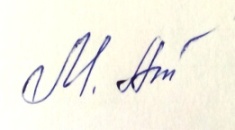 